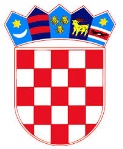 REPUBLIKA HRVATSKASREDIŠNJI DRŽAVNI URED ZA SREDIŠNJU JAVNU NABAVUKomisijaza provedbu javnog natječajaobjavljenog u „Narodnim novinama“, broj 138//2021, od 15. prosinca 2021. godine,za prijam u državnu službu u Središnji državni ured za središnju javnu nabavu, na neodređeno vrijemePOZIV NA TESTIRANJEKANDIDATIMA/KINJAMAkoji su podnijeli pravodobne i potpune prijave te ispunjavaju formalne uvjete iz javnog natječaja za prijam u državnu službu u Središnji državni ured za središnju javnu nabavu, na neodređeno vrijeme, objavljenog u „Narodnim novinama“, broj 138/2021, od 15. prosinca 2021. godine, za radno mjestopod rednim brojem 1. Zagreb, 03. siječnja 2022. godinePOPIS KANDIDATA I RADNIH MJESTA ZA KOJA ĆE SE ODRŽATI TESTIRANJE:SEKTOR ZA PRAVNE POSLOVE I UPRAVLJANJE UGOVORIMA I OKVIRNIM SPORAZUMIMA      Služba za pravne posloveSavjetnik/ca u Središnjem državnom uredu za središnju javnu nabavu (redni broj radnog mjesta: 21.) - 1 izvršitelj/ica DATUM I VRIJEME ODRŽAVANJA TESTIRANJAPRAVILA TESTIRANJA1. Po dolasku na testiranje, od kandidata/kinja će biti zatraženo predočenje odgovarajuće identifikacijske isprave radi utvrđivanja identiteta. Kandidati/kinje koji ne mogu dokazati identitet, osobe za koje je utvrđeno da ne ispunjavaju formalne uvjete propisane javnim natječajem kao i osobe za koje se utvrdi da nisu podnijele pravodobnu ili potpunu prijavu na javni natječaj za radno mjesto za koje se obavlja testiranje, ne mogu pristupiti testiranju.2. Po utvrđivanju identiteta, kandidati/kinje će biti upućeni u odgovarajuću dvoranu gdje će se održavati testiranje. 3. Za svaki dio testiranja kandidatima/kinjama se dodjeljuje od 0 do 10 bodova. Smatra se da su kandidati/kinje zadovoljili na testiranju ako su za svaki dio provjere znanja, sposobnosti i vještina dobili najmanje pet (5) bodova.4. Za vrijeme testiranja nije dopušteno:koristiti se bilo kakvom literaturom odnosno bilješkama;koristiti mobitel ili druga komunikacijska sredstva;napuštati prostoriju u kojoj se provjera odvija bez odobrenja osobe koja provodi testiranje;razgovarati s ostalim kandidatima/kinjama, niti na drugi način remetiti koncentraciju kandidata/kinja.5. Ukoliko pojedini kandidat/kinja prekrši pravila iz točke 4. bit će udaljeni s testiranja, a njihov rezultat Komisija neće priznati niti ocijeniti.6. Na razgovor (intervju) pozvat će se kandidati koji su ostvarili ukupno najviše bodova u prvoj i drugoj fazi testiranja, i to 10 kandidata za svako radno mjesto. Ako je u drugoj fazi testiranja zadovoljilo manje od 10 kandidata , na intervju će se pozvati svi kandidati koji su zadovoljili u drugoj fazi testiranja.O točnom terminu razgovora (intervjua) kandidati/kinje bit će pravovremeno naknadno obaviješteni.7. Nakon provedenog testiranja i razgovora (intervjua), Komisija utvrđuje rang-listu kandidata/kinja, prema ukupnom broju ostvarenih bodova te sastavlja Izvješće o provedenom postupku, koje s rang-listom kandidata/kinja dostavlja čelniku tijela. 8. Izabrani kandidat/kinja pozvat će se da u primjerenom roku, a prije donošenja rješenja o prijmu u državnu službu, dostavi uvjerenje nadležnog suda da se protiv njega ne vodi kazneni postupak, uvjerenje o zdravstvenoj sposobnosti za obavljanje poslova radnog mjesta i izvornike drugih dokaza o ispunjavanju formalnih uvjeta iz javnog natječaja, uz upozorenje da se nedostavljanje traženih isprava smatra odustankom od prijma u državnu službu.9. Nakon izbora kandidata, a prije donošenja rješenja o prijmu u državnu službu, Središnji državni ured za središnju javnu nabavu, provjerit će po službenoj dužnosti nepostojanje ostalih zapreka za prijam u državnu službu iz članka 49. Zakona o državnim službenicima i o tome pribaviti potrebne dokaze.10. Rješenje o prijmu dostavlja se javnom objavom na web stranici Središnjeg držanog ureda za središnju javnu nabavu i web stranici Ministarstva pravosuđa i uprave. Dostava svim kandidatima smatra se obavljenom istekom osmoga dana od dana javne objave na web stranici Ministarstva uprave.11. Po izvršnosti rješenja o prijmu, za osobu primljenu u državnu službu donosi se rješenje o rasporedu na radno mjesto.                                                                              KOMISIJA ZA PROVEDBU JAVNOG NATJEČAJARedni br.Inicijali
Godina rođenja1.M.B.1977.Testiranje će se održat u Središnjem državnom uredu za središnju javnu                            nabavu, Ulica Ivana Lučića 8, Zagreb12. siječnja 2022. godine Testiranje se sastoji od dvije faze i to:faza testiranja koja se sastoji od provjere znanja, sposobnosti i vještina bitnih za obavljanje radnog mjesta savjetnik/ca u Središnjem državnom uredu za središnju javnu nabavu, u sektoru za pravne poslove i upravljanje ugovorima i okvirnim sporazumima, Služba za pravne poslove, s početkom u 10, 00 sati. U drugu fazu testiranja pozvat će se kandidati koji su prešli bodovni prag u prvoj fazi testiranja. Rezultati 1. faze testiranja će biti oglašeni na oglasnoj ploči Središnjeg državnog ureda za središnju javnu nabavu u 10, 40 sati. faza testiranja koja se sastoji od provjere znanja engleskog jezika i znanja rada na računalu, a održati će se u 10,45 sati.  KANDIDATI/KINJE SU DUŽNI PONIJETI SA SOBOM OSOBNU ISKAZNICU ILI DRUGI IDENTIFIKACIJSKI DOKUMENT